 EFS 14. ESTADO DE SITUACIÓN FINANCIERA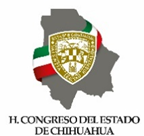 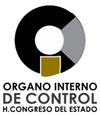 CENTRO DE TRABAJO: H. Congreso del Estado de Chihuahua (1)                                                                          FECHA:00/00/2022 (3)UNIDAD ADMINISTRATIVA: Secretaría de Administración, Dirección de Recursos Humanos (2)                                         FOLIO: 1 (4)CENTRO DE TRABAJO: H. Congreso del Estado de Chihuahua (1)                                                                          FECHA:00/00/2022 (3)UNIDAD ADMINISTRATIVA: Secretaría de Administración, Dirección de Recursos Humanos (2)                                         FOLIO: 1 (4)NO APLICA ESTA UNIDAD ADMINISTRATIVA NO MANEJA ESTE RUBRO (5)NO APLICA ESTA UNIDAD ADMINISTRATIVA NO MANEJA ESTE RUBRO (5)________________________ENTREGA NOMBRE DEL FUNCIONARIO SALIENTE (6)________________________RECIBE NOMBRE DEL FUNCIONARIO ENTRANTE (7)